            ПОСТАНОВЛЕНИЕ                                                                        JОПот «24» мая 2022 г.                          с. Козуль                                       № 6В соответствии с Федеральным законом №131-ФЗ от 06.10.2003г. «Об общих принципах организации органов местного самоуправления в Российской Федерации», и Уставом Муниципального образования Козульское сельское поселение.п о с т а н о в л я Ю:          1. Отменить Постановление Главы Козульского сельского поселения от 25.05.2021 г. № 5 "Об утверждении муниципальной программы «Противодействие экстремизму и профилактика терроризма на территории муниципального образования Козульское сельское поселение на 2021-2024 годы»              2. Настоящее постановление опубликовать (обнародовать) на официальном сайте администрации в сети «Интернет».         3. Настоящее постановление вступает в силу со дня его подписания.         4. Контроль за исполнением  постановления оставляю за собой.Глава Козульскогосельского поселения                                                              А.М.ЯбыевРЕСПУБЛИКА АЛТАЙУСТЬ-КАНСКИЙ РАЙОНСЕЛЬСКАЯ АДМИНИСТРАЦИЯ КОЗУЛЬСКОГО СЕЛЬСКОГО ПОСЕЛЕНИЯ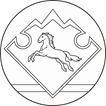 АЛТАЙ РЕСПУБЛИКАНЫНКАН-ООЗЫ АЙМАГЫНДАКОЗУЛ  JУРТJЕЕЗЕЗИНИН JУРТАДМИНИСТРАЦИЯЗЫОб отмене Постановления от 25.05.2021 г.№ 5 "Об утверждении муниципальной программы «Противодействие экстремизму и профилактика терроризма на территории муниципального образования Козульское сельское поселение на 2021-2024 годы»    